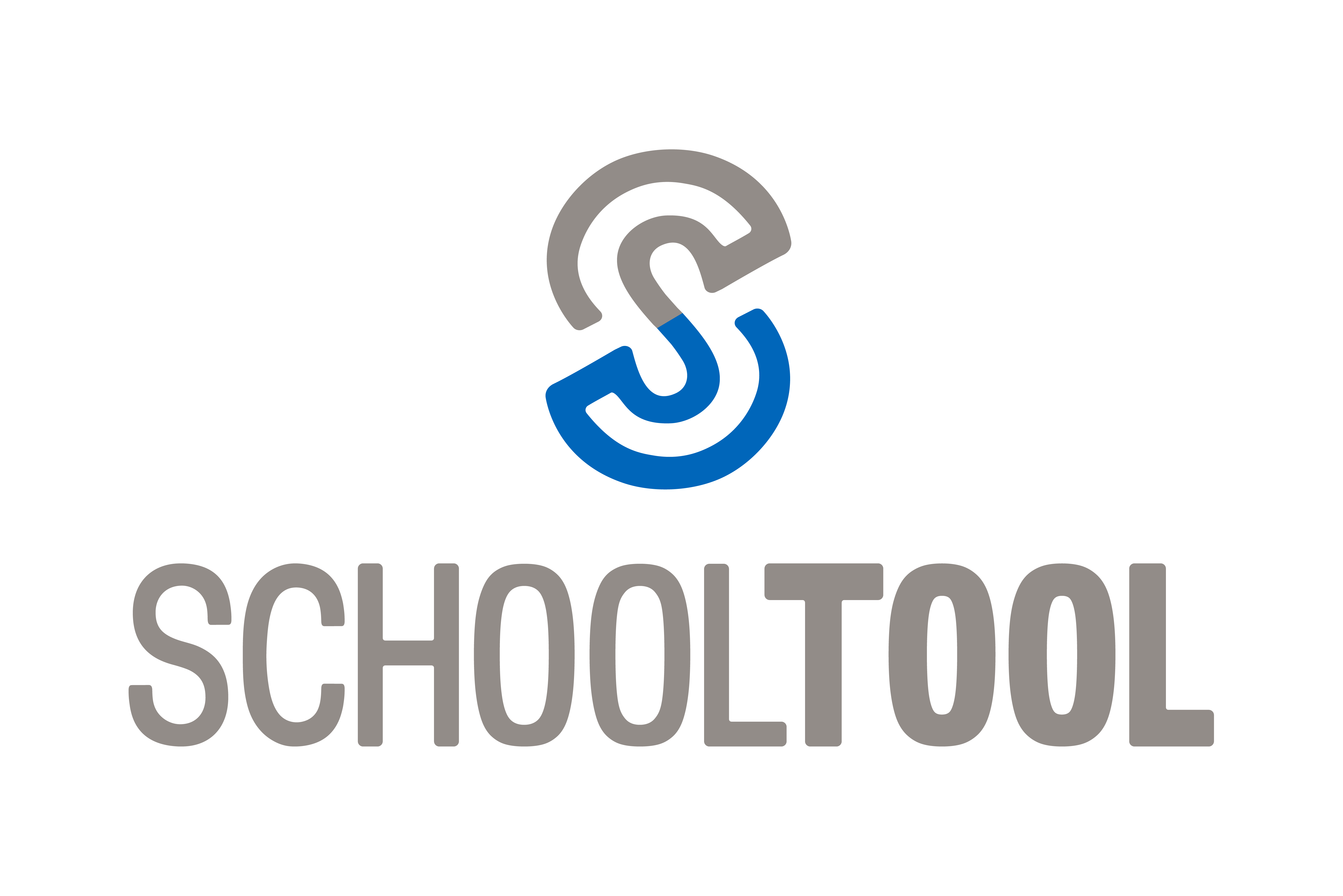 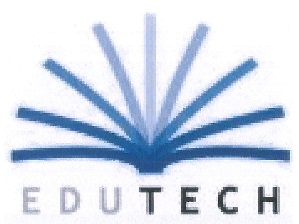 Phone:  1.800.722.5797Email:  Schooltool@edutech.orgEnd of Year Tasks & Preparation for Next School YearSchedule Offset – complete by 6/30Graduating Seniors – complete by 6/30DiplomaGraduation DatePost Grad PlanCareer PathExit EnrollmentAdvancing Grade Level for In-district Students – complete on or after 7/1Enrollment Records for All Other Students– complete by 8/16Retained StudentsUPK StudentsPS StudentsODP StudentsGED StudentsForeign Exchange StudentsInstructional Only StudentsPreschool New Referral StudentsCSE Responsibility Only StudentsPreparation for Next School Year – complete by first day of schoolSCHEDULE OFFSET:  Complete by 6/30Maintenance > Counseling > Building School Level OptionsSet the Schedule Offset to 30 for each bldg.  Save.Adding a schedule offset extends the start of the school year by 30 days to give you time to advance your students to the next grade level.GRADUATING SENIORS:  Complete by 6/30Notes:  Graduate (Exit) Seniors after the school year has ended and report cards have been printed.  Diploma, Graduation Date, Post-Grad Plan and Career Path can be entered at any time.  Diploma Batch:Counseling > Batch Enrollment EditSelect a group of seniors who have earned the same Diploma, ContinueSelect Diploma from the dropdownSelect the specific DiplomaSave	Individual Student:Census > Student TabEdit this years enrollmentSelect a DiplomaRefreshNote:  Additional Diploma types can be added in Maintenance > Counseling > Diploma.Graduation DateBatch:	   Counseling > Batch Enrollment Edit   Select the group of seniors who are graduating, Continue   Select Graduation Date from the dropdown   Select this years Graduation Date   SaveIndividual Student:    Census > Student Tab  Edit this years enrollment  Select the Graduation Date (to the right of the “Class of” field)  RefreshNote:  Graduation dates can be added in Maintenance > Counseling > Graduation Dates.Post Graduation PlanBatch:  	Counseling > Batch Post Grad PlanClick the blue arrow for Batch Add Post Grad PlanSelect a group of seniors who have the same plan, ContinueSelect the plan Enter dateClick the green plusIndividual Student:  Counseling Search > Notes Tab > Post Grad PlanClick the green plusSelect the plan, enter dateSave             Career PathwayBatch:  	Census > Batch Edit DemographicsSelect a group of seniors who have the same Career Pathway, Continue  Select the PathSaveIndividual Student:  Census > Demographics Tab.  Click Edit.  Enter the Career Pathway.  Save	Graduate (Exit) SeniorsGo to Counseling > Auto Grade Advancement.  Use the pre-screen options (below) to locate your 12th graders.  Click Search.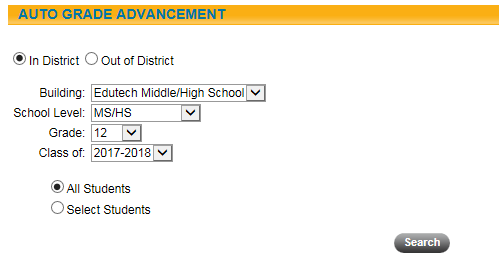 The Auto Grade Advancement screen (below) opens with a list of Seniors.  Click on the down arrow on the SELECT ONE field and click on Graduated.  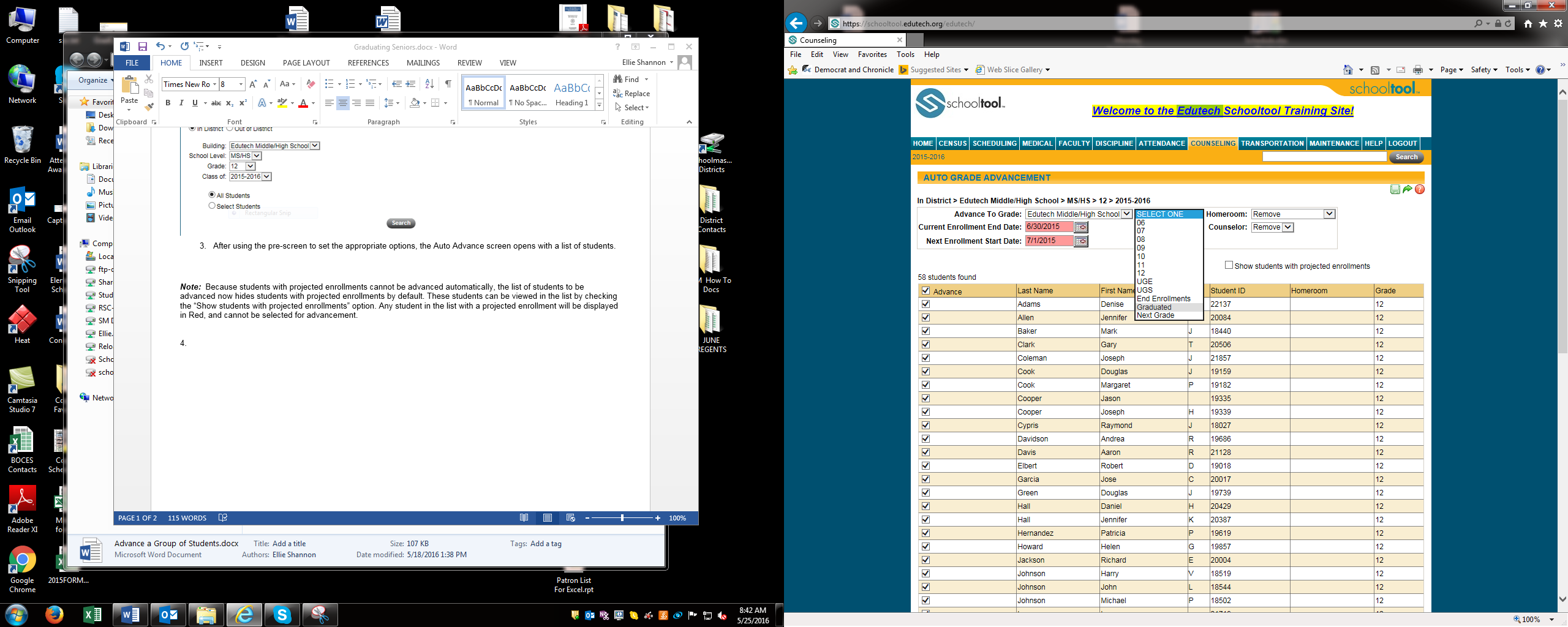 When the screen refreshes: Edit the Current Enrollment End Date  Select a specific Exit Reason(Diploma) Select the students who earned this Diploma  Click the save iconRepeat this process, for each Exit Reason/Diploma, until all your Seniors have been graduated.ADVANCING GRADE LEVELS:  Completed on or after 7/1Note:  When you’re advancing grade levels, you should always start with 11th grade and work backwards, one grade level at a time, until you have moved all your grade levels up.  Your buildings should not advance their grade levels simultaneously.  Counseling > Auto Grade Advancement.  Select your Building, School Level and 11th grade.  You should only have one “Class of” year in the drop down.  (refer to the last page of this document for the grade level/class of chart) If you have more than one, investigate students who may have the wrong “class of” before going further.  Click Search.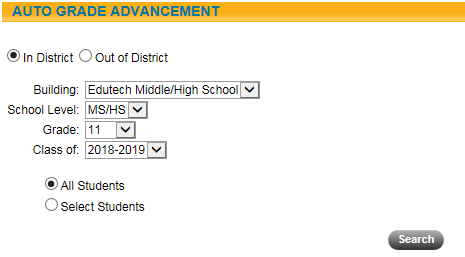 On the next screen:Select the Building and Grade LevelEdit the Current Enrollment End and Start DatesSelect the appropriate Homeroom and Counselor choicesThe students you’re advancing are displayed below.  Uncheck any that you don’t want to advance to the next grade.Click the save iconRepeat this process, for each grade level until all grade levels have been advanced.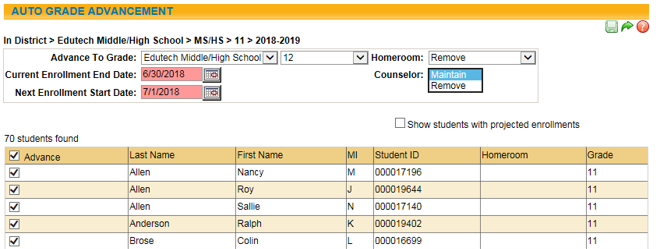 When you’re done:  Counseling > Reports:  Review the Auto Grade Advancement report.Maintenance > Counseling > Building School Level Options:  Set Schedule Offset to 0.Maintenance > School Year > 2018-2019:  Uncheck Active.Maintenance > School Year > 2019-2020:  Check Active year and set BEDS day to 10/2/2019 (Always the first Wednesday in October).Counseling > Batch Enrollment Edit or Census > Student:  Assign Counselor to students.Scheduling > Teaming Maintenance:  Assign teams if they’re used.Counseling > Batch Enrollment Edit:  Assign homerooms if they’re used.ENDING ENROLLMENT RECORDS:  Completed by 8/16Note:  If you’re completing these tasks after 7/1, add Official enrollments instead of Projected enrollments.  Whenever you select a provider from the second drop down (see example below), remember to check the “Is Placed” checkbox.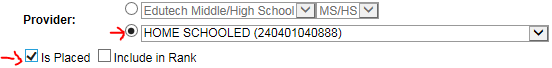 Retained StudentsAdd a projected enrollment for 7/1/XX in same grade Change the “Class” on the Student > Enrollment view to the year the student is expected to graduateExit reason for current enrollment = Retained in Grade  UPK Students If students are in a District Operated UPK in your building: Add a projected enrollment for 7/1/XX in grade KH or KFExit reason for current enrollment = Completed GradeIf students are in a UPK outside your building: Add a projected enrollment for 7/1/XX in grade KH or KFExit Reason for current enrollment = 153 – Transferred to another school in this district/ODPIf students are CPSE and continuing classification under CPSE/CSE they need a summer enrollment in grade PS: Add a projected enrollment for 7/1/XX in grade level PS with the summer services provider.  (Use the same provider they had as of 6/30 if they are not going to get summer services)Exit Reason for current enrollment = 153 - Transferred to another school in this district/ODPExit Date = 8/31/XXAdd a Projected enrollment for 9/1/XX in grade KH or KFCheck “Is Placed” checkbox if not enrolling in your districtExit Reason for current enrollment = 153 – Transferred to another school in this district/ODP  PS Students If staying in the same placement: Add a projected enrollment for 7/1/XX in grade PSExit Reason for current enrollment = Completed grade If changing to a new placement: Add a projected enrollment for 7/1/XX with the new providerExit Reason for current enrollment = 153 - Transferred to another school in this district/ODPIf Declassified: Exit Reason 425 – Left School, No documentation of Transfer  Out of District PlacementsIf staying in the same placement: Add a projected enrollment for 7/1/XX in the new grade level with same provider.  Check “Is Placed” checkboxExit Reason for current enrollment  = Completed grade If changing to a new placement: Add a projected enrollment for 7/1/XX in the new grade level and new provider.  Check “Is Placed” checkbox if not enrolling in your district.Exit Reason for current enrollment = 153 - Transferred to another school in this district/ODP5654 Enrollment in AHSEP If continuing:Add a projected enrollment for 7/1/XX in same grade and same provider.	Exit Reason for current enrollment = Retained in gradeIf completed: End Date = 6/30/XXExit Reason = 816 – Earned a High School Equivalency Diploma  0022 Foreign Exchange Students: End Date = 6/30/XXExit Reason = 442 – Left the US  0055 Instructional Reporting Only:	If not returning:  End Date = 6/30/XXExit Reason = 0066If returning but changing to a different building:Add a projected enrollment for 7/1/XX Exit Reason for current enrollment = 0066   4034 Preschool Determining Special Education Eligibility 	If continuing:Add a projected enrollment for 7/1/XXEntry Reason = 4034 – Determining Special Education EligibilityExit Reason for current enrollment = 140 - Special education eligibility status determined or determination process stopped for any reason  5905 CSE Responsibility Only 	If student moves out of the district:  End Date = 6/30/XXExit Reason = 8305 – End CSE Responsibility Only EnrollmentIf parent places with a different provider:Add a projected enrollment for 7/1/XXEntry Reason = 5905 – CSE or CPSE Responsibility Only Exit Reason for current enrollment =  153 - Transferred to another school in this district/ODP  If student is remaining with the same provider:Add a projected enrollment for 7/1/XXEntry Reason = 5905-Enrolled in a Private School with same providerExit Reason for current enrollment = Completed GradeEnrolled in Private School (Parent Choice – Census Only) and Home Schooled Students	If continuing:Add a projected enrollment for 7/1/XXExit Reason for current enrollment = Completed GradeIf completed: End Date = Last day of schoolExit Reason = Completed GradePREPARATION FOR NEXT SCHOOL YEARMaintenance > School Year > 2019-2020Cycle Day Override:  Set cycle day for the first day of school.Configuration:  Verify Marking Period and Progress report dates.Calendar:  Setup, including holidays, superintendent days, regents, etc.Yearly Rollover:  Check the box on the left to select the remaining items that you want to roll over.  Click import.  (Items that have already been rolled over will have a blue check in the new school year column) 		Maintenance > AttendanceDaily Attendance Setup:  Set Daily Attendance taken In for each building.Absentee Reasons:  Any changes for next school year?Attendance Policy:  Any changes for next school year?Building School Level Options:  Any changes for next school year?How Excused:  Any changes for next school year? Student Visits:  Any changes for next school year? 		Maintenance > GradingHonor Roll Status:  Any changes for next school year?Gradebook setup:  Any changes for next school year?Comment Bank:  Any changes for next school year?Maintenance > Users/GroupsVerify the Teacher Group is set up according to district policy concerning teacher access to student records.Verify any parent user group access.Also with new versions, new permissions become available check to make sure that they are enabled, as appropriate, for each user group.Maintenance > Scheduling > Yearly Building School Level Options  Select your building and enter the date that you want Parents and Teachers to be able to view schedules.Maintenance > Lockers > Update Locker assignments  We offer a webinar in August to review the process.  Check our training calendar for date and time.FacultyAdd new and update existing faculty.  Inactivate faculty who are no longer with your district. Instruct staff to set their School year to the new school year:  Home > Preferences > School Year.Scheduling > Master ScheduleMaster Schedule is complete and lockedReview reports to find common issuesSection Load Report – check for meeting pattern anomalies, missing rooms or missing faculty.Double Book Report – assist you in finding any faculty or rooms that have been booked at the same time.  Verify that some of the entries on this report are actually intended, such as gyms may have multiple PE class sections booked at the same time.Faculty Schedule - review to make sure union rules have been followed and also to see if faculty can be scheduled for lunch, study hall duties.  Note that if a faculty member is not scheduled during a particular period that period will not show on their schedule.Student Free Period Report – this will show all students who do not have any classes or study halls placed on their schedule.  This helps to verify that the study hall overlay has been done.  Ideally should be run prior to printing out schedules to make sure students have something placed in all periods.Final Verification – once schedule has been locked, it is recommended that someone assume a teacher ID and verify that they can access class rosters, grade book, etc. (may need to adjust the semester dates in order to see class rosters, if not officially within the school year).Other Items to CheckSummer School grades and program records have been entered.  Check to make sure that those students who successfully completed summer school classes do not have those classes in their Fall schedules.Check for Projected Enrollments that need to be started.2018-2019 School YearGrade LevelClass Of122018-2019112019-2020102020-202192021-202282022-202372023-202462024-202552025-202642026-202732027-202822028-202912029-2030K2030-2031PK2031-2032